Положение о проведение городской интерактивной историко-краеведческой игры «Музейное ралли»ОБЩИЕ ПОЛОЖЕНИЯ:Городская интерактивная  историко-краеведческая игра «Музейное ралли» (далее-Игра) проводится в городе Ярославле в рамках реализации историко-краеведческого проекта «Городские легенды!»ЦЕЛЬ И ЗАДАЧИ:Цель: содействие воспитанию патриотизма и формирование бережного отношения к уникальной истории своего края среди учащихся г. ЯрославляЗадачи:Воспитание интереса к истории родного городаФормирование у молодежи чувства гордости и уважения к историческому прошлому малой родины;ОРГАНИЗАТОРЫ МЕРОПРИЯТИЯ:Ярославская городская детская общественная организация «Молодой Ярославль» при поддержке МОУ ДО «Дворец пионеров» и ГАУК ЯО "Ярославский государственный историко-архитектурный и художественный музей-заповедник".МЕСТО И ВРЕМЯ ПРОВЕДЕНИЯ. 2 декабря 2016 года. Сбор в 13:45 в Ярославском Государственном историко-архитектурном и Художественном музее-заповеднике. По адресу: Богоявленская пл. 25 ( вход со стороны пл. Богоявления)ВРЕМЕННОЙ ГРАФИК МЕРОПРИЯТИЯ:13:45-открытие для школьников14:00-старт команд школьников15:15-открытие для студентов15:30-старт команд студентов16:30-окончание мероприятияУЧАСТНИКИ:В Игре могут принять участие команды 8-11 классов общеобразовательных учреждений, средних учебных заведений и высших учебных заведений в составе 3-5 человек, подавшие в электронном виде анкету-заявление на участие в Игре (Приложение 1) до 20:00 1 декабря 2016г. Документы  направляются  на почту  Молодого Ярославля по электронному адресу muz_rally@mail.ru, с отметкой «Музейное ралли»УСЛОВИЯ УЧАСТИЯ:Для участия командам будут выданы бланки с вопросами, связанные с историей и известными личностями города Ярославля. Задача участников в ходе Игры найти в Музее верные ответы на предложенные вопросы  и заполнить лист.Критерии оценки:Скорость выполнения заданияКоличество правильных ответовОтсутствие штрафных баллов
НАГРАЖДЕНИЕ:По итогам конкурса команды получают сертификат участника и памятные подарки.ДОПОЛНИТЕЛЬНЫЕ УСЛОВИЯ:Оргкомитет оставляет за собой право вносить изменения в условия конкурса с обязательным уведомлением участников.Оргкомитет оставляет за собой право использовать работы участников с сохранением авторского права.Участие в мероприятии подразумевает полное согласие с данным положением.КОНТАКТНАЯ ИНФОРМАЦИЯ:+7 (961) 159-09-20 – Сухоцкая Мария - куратор проекта "Городские легенды".+7(905)138-96-54 - Феллер-Исаковская Д.А - председатель Правления ЯГДОО «Молодой Ярославль».Приложение 1Заявка на участие в городской интерактивной историко-краеведческой игре «Музейное ралли»Прошу включить в городскую интерактивную историко-краеведческую игру «Музейное ралли»команду«__________________», представляющую ______________, в составе__ человек:Число______________                                                  Подпись______________ Председатель ПравленияЯГДОО «Молодой Ярославль»__________/Феллер Д.А.Директор ГАУК ЯО «Ярославский             государственный историко-архитектурный и художественный музей-заповедник»___________/Левицкая Н.В.№ФИО(полностью)Дата рождения(число, месяц, год)Класс/курсКонтактная информация12345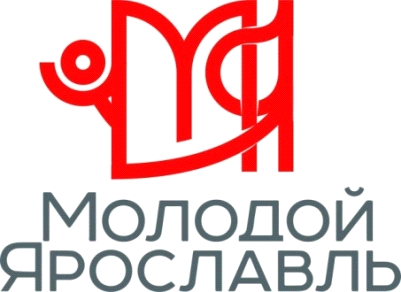 